 SERVIÇO AUTÔNOMO MUNICIPAL DE ÁGUA E ESGOTO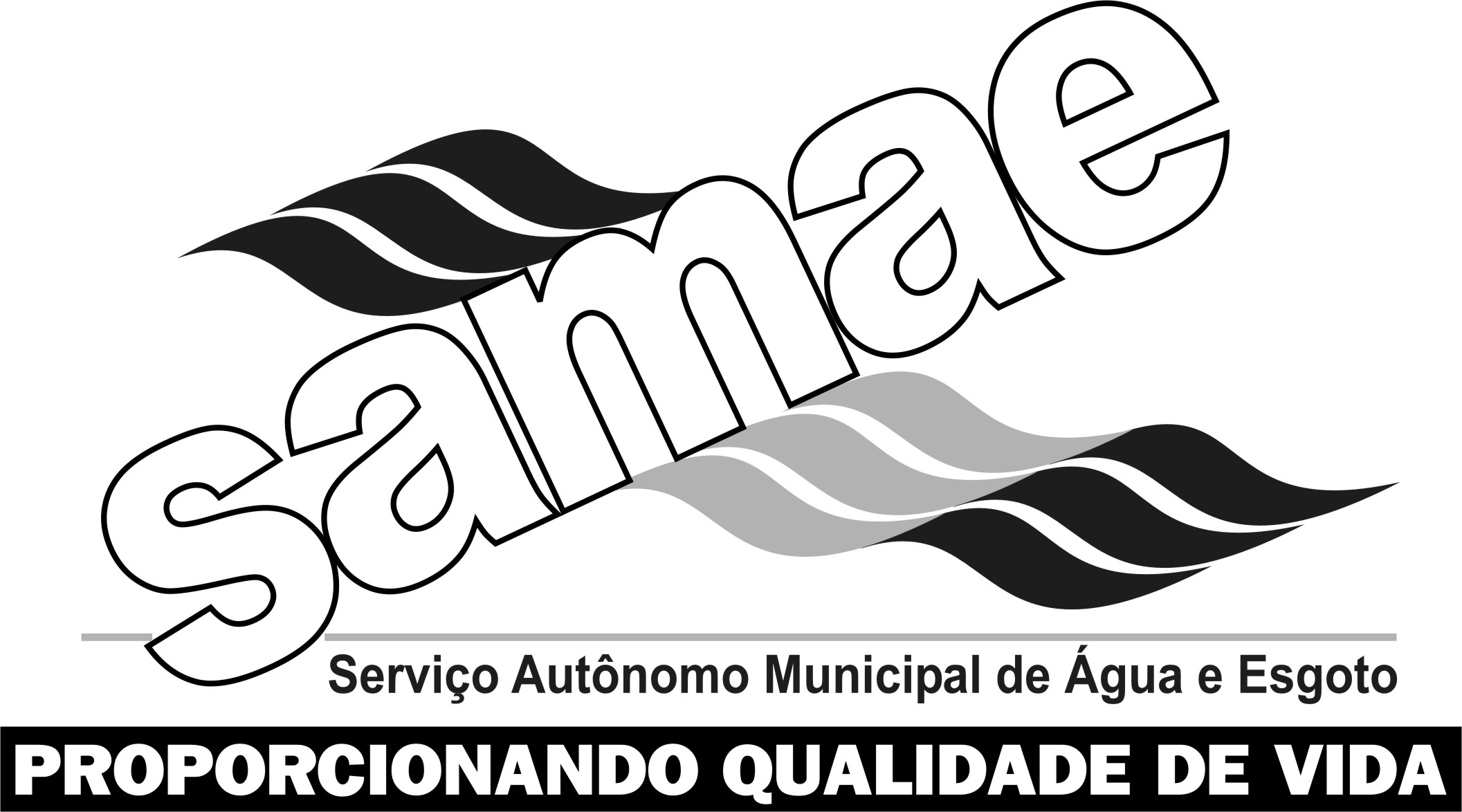 Tangará da Serra Estado de Mato GrossoRua Dorvalino Minozzo nº 1.567-S Vila AltaCNPJ: 06.068.089/0001-04Fone: (65) 3311.6512e-mail: samae@tangaradaserra.mt.gov.brPORTARIA Nº 010/GD/SAMAE/2013, DE 10 DE JANEIRO DE 2013.O Sr. Wesley Lopes Torres Diretor Geral do SAMAE-Serviço Autonomo Municipal de Agua e Esgoto de Tangará da Serra, Estado de Mato Grosso, no uso das atribuições que lhe são conferidas pela Lei n.º 3.739/2012 de 16 de fevereiro de 2012.RESOLVE:Art. 1º. Exonerar, à partir do dia 10/01/2013, como especificado abaixo, o servidor ocupante do cargo comissionado disponibilizado por essa Autarquia conforme Anexo II da Lei nº 3739/2012:Art. 2º. Nomear, à partir do dia 10/01/2013, como especificado abaixo, a servidora para ocupar o cargo comissionado disponibilizado por essa Autarquia conforme Anexo II da Lei nº 3739/2012:Art. 3º. Registre-se, Publique-se e Cumpra-se a Presente Portaria.SAMAE – Serviço Autônomo Municipal de Água e Esgoto de Tangará da Serra, Estado de Mato Grosso, ao 10º (décimo) dia do mês de janeiro de 2013.WESLEY LOPES TORRESDIRETOR GERAL – SAMAERegistrado na Gerencia Administrativa e Financeira (GADF) e na Assessoria de Recursos Humanos e Pessoal do SAMAE – Serviço Autônomo Municipal de Água e Esgoto.NOME DO SERVIDORADMISSÃOCARGOCOMISSÃOSebastião Valdeir Ribeiro de SousaCPF: 899.305.681-1510/01/2013Coordenador Setor de Patrimônio, Transportes e Arquivo Permanente35%NOME DO SERVIDORADMISSÃOCARGOCOMISSÃOEdinéia Gonçalves de Souza VieiraCPF:823.138.301-8710/01/2013Coordenador Setor de Patrimônio, Transportes e Arquivo Permanente35%